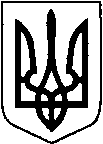 ВОЛОДИМИРСЬКА РАЙОННА ДЕРЖАВНА АДМІНІСТРАЦІЯВОЛИНСЬКОЇ ОБЛАСТІВОЛОДИМИРСЬКА РАЙОННА ВІЙСЬКОВА АДМІНІСТРАЦІЯРОЗПОРЯДЖЕННЯ  06 листопада  2023 року         	     м. Володимир				№ 141Про надання дозволу на розроблення проекту землеустроющодо відведення  земельної ділянки із зміною цільовогопризначення земельної ділянкиВідповідно до статей 6, 13, 21, 41 Закону України «Про місцеві державні адміністрації», статей 17, 20, 77, 122,  Земельного кодексу України, законів України «Про землеустрій», «Про державний земельний кадастр», розглянувши клопотання Квартирно-експлуатаційного відділу м. Володимир Міністерства оборони України (ЄДРПОУ 07516148) про надання дозволу на виготовлення документації із землеустрою щодо зміни цільового призначення земельної ділянки від 19.07.2023 № 4/1424:1. НАДАТИ Міністерству оборони України в особі Квартирно-експлуатаційного відділу м. Володимир дозвіл на розроблення проекту землеустрою щодо відведення земельної ділянки із зміною цільового призначення земельної ділянки  площею 0,0060 га з кадастровим номером 0722455100:01:003:0202, що  розташована за адресою: смт. Локачі, вул. 1 Травня, 40 Володимирського району Волинської області з цільового призначення для обслуговування адміністративної будівлі (КВЦПЗ 03.01) на цільове призначення  для розміщення і постійної діяльності Збройних Сил України (КВЦПЗ 15.01).2. Квартирно-експлуатаційному відділу м. Володимир Міністерства оборони України подати розроблений в установленому законом порядку проект землеустрою щодо відведення земельної ділянки із зміною цільового призначення земельної ділянки на затвердження до Володимирської районної державної адміністрації. 3. Контроль за виконанням розпорядження покласти на першого заступника голови Володимирської районної державної адміністрації Віктора Фіщука.Начальник                                         						Юрій ЛОБАЧМарина Повзун 0932567538